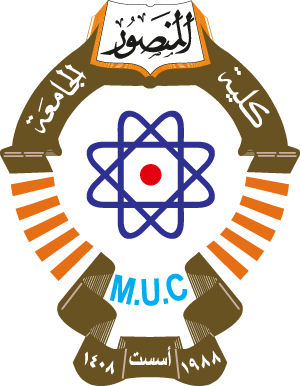 المستخلص (Abstract)المقدمة (Introduction)الجانب النظري (Theoretical Part)الجانب التطبيقي او العملي اذا توافر ذلك (Practical Part if available)المصادر (References) 